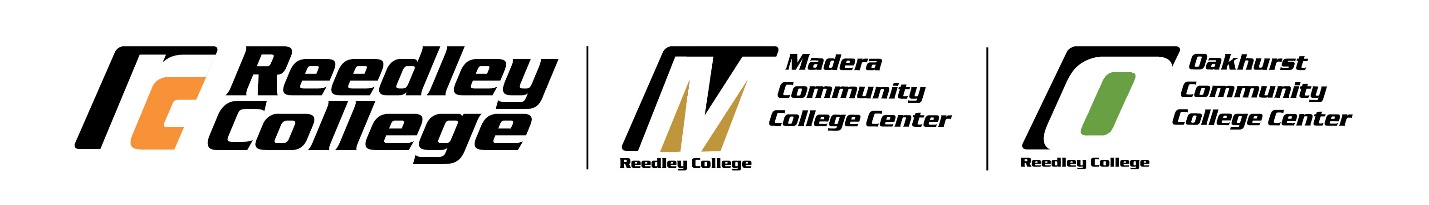 Deans’ Council MeetingThursday, April 25, 20199:30-11:00 amRC-PCR/MCCC-AM-114A/OCCC-6AGENDAReview of Agenda Review Meeting Notes: 4.11.19 (attached)Update on MCCC Accreditation Progress – ClaudiaCoordinators approving Student Timesheets in Timeclock Plus-ShannonRetirement Updates (letters recently received)R. ElizondoM. OrtizTenure Recognition Fall Opening Day?College Hour Discussion; anything further?Timing of Transition from MCCC Division Reps to Department Chairs – ClaudiaFWS Requests (attached)Webpage Template DiscussionDivision Reports - AllOther Reedley Only Upward Bound Scheduling considerationsEvaluations DatabaseApril Updates  (attached)Faculty Offices Fall 2019 (attached) 